           European Association for Clinical Pharmacology and Therapeutics CHAIRMAN: Pierre Marquet, France; CHAIR-ELECT: Gerard Rongen, The NetherlandsSECRETARY: Arantxa Sancho-Lopez, Spain; TREASURER: Julia Stingl, Germany PAST-CHAIR: Jamie Coleman, United Kingdom; COUNCILLORS: Annalisa Capuano, Italy;            Miia Turpeinen, Finland; Joaquin Saez, Spain; Tomas Griesbacher, Austria; David Webb, United Kingdom; Mimi Stokke Oppdal, Norway                            Co-opted: Michiel van Agtmael, The Netherlands; Carla Sans Pola, Spain; Emilie Jouanjus, France; Florian Naudet, FranceFIRST EACPT CYCLE OF MASTER CLASSESLIVE WEB SEMINARS on Zoom®Block A: MethodologyTeachers and lessons:Prof. Matthieu Roustit (France)Lesson: “Platform trials”Date: March 30th, 2023, 16:00-17:00 CETProf. Florian Naudet (France)Lesson: “Reproducibility in therapeutic research”Date: May 25th, 2023, 16:00-17:00 CETBlock B: Pharmacogenetics and pharmacogenomicsTeachers and lessons:Prof. Ingolf Cascorbi (Germany), President of IUPHARLesson: “General overview about the current status of implementation and regulation”Date: May 4th, 2023, 16:00-17:00 CETProf. Matthias Schwab (Germany)Lesson: “Pharmacogenomics of selected ADME genes and their relevance for clinical implementation”Date: June 29th, 2023, 16:00-17:00 CET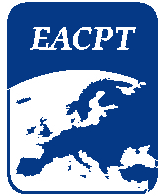  European Association for Clinical Pharmacology and Therapeutics CHAIRMAN: Pierre Marquet, France; CHAIR-ELECT: Gerard Rongen, The NetherlandsSECRETARY: Arantxa Sancho-Lopez, Spain; TREASURER: Julia Stingl, Germany PAST-CHAIR: Jamie Coleman, United Kingdom; COUNCILLORS: Annalisa Capuano, Italy;         Miia Turpeinen, Finland; Joaquin Saez, Spain; Tomas Griesbacher, Austria; David Webb, United Kingdom; Mimi Stokke Oppdal, NorwayCo-opted: Michiel van Agtmael, The Netherlands; Carla Sans Pola, Spain; Emilie Jouanjus, France; Florian Naudet, FranceRegistration to the EACPT 2023 cycle of Webinars ATTENDEE INFORMATION (*mandatory)Prefix: …………	*Surname: ………………………………………………….	*First name: ……………………………………….Position: ……………………………………………………….	  Organization/Institution: …………………………………………………………………….  Country ………………………….*Email address: ………………………………………........  Mobile phone number: …………………………………………EACPT individual member  EACPT National Society Member   Please state which one: ………………………………………………………..PhD student, clinical pharmacology resident  (please provide a scanned copy of your student card with the registration form).INSCRIPTION FEES for the series of 4 webinars (please tick)				1) For EACPT members:Individual member: FREE							National Society Member: 55.00 €						PhD Student, Clinical Pharmacology Resident: 35.00 €			2) For non-members:From academia/Regulatory Agencies: 170.00 €				PhD student, Clinical Pharmacology Resident: 55.00 €			Industry staff: 280.00 €							Payment to be made by bank transfer only, before March 29th, 2023 (bank account details attached in next page). Please send back this registration form by email to: karen.poole@chu-limoges.frEACPT Bank account: Please provide the reference: EACPTMasterClass, (YOUR Name)IBAN Number: DE55 3304 0001 0293 0360 00SWIFT: COBADEFFCommerzbank Wuppertal